«Σπουδάζω με Υποτροφία»: 10 Χρόνια Δωρεάν Σπουδές!Τελευταίες Μέρες Αιτήσεων!Τέλος στο οικονομικό πρόβλημα που προκαλούν τα δίδακτρα! Μέσω του προγράμματος «Σπουδάζω με Υποτροφία» επιλέγεις το προπτυχιακό ή το μεταπτυχιακό που σε ενδιαφέρει και το παρακολουθείς δωρεάν μέσω μιας υποτροφίας!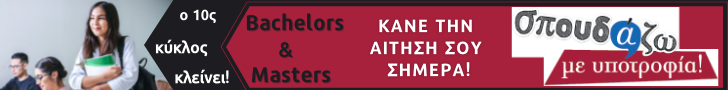 Οι αιτήσεις για προπτυχιακές και μεταπτυχιακές σπουδές πλησιάζουν στο τέλος τους και όσοι ενδιαφέρονται να «διεκδικήσουν το μέλλον που τους αξίζει», καλούνται να επισκεφθούν το https://spoudazomeypotrofia.gr/  και να συμπληρώσουν την ηλεκτρονική αίτηση συμμετοχής. Η επιλογή των υποψηφίων γίνεται με βάση κοινωνικά, ακαδημαϊκά και οικονομικά κριτήρια. «Ίσες ευκαιρίες στην εκπαίδευση για όλους» με ακόμη περισσότερες υποτροφίες!Το «Σπουδάζω με Υποτροφία» έχει προσφέρει έως σήμερα πάνω από 380 υποτροφίες πλήρους φοίτησης αξίας 4,6 εκατομμύριων ευρώ. Με σύνθημα, «ίσες ευκαιρίες και στην εκπαίδευση για όλους» η Equal Society και τα μεγαλύτερα εκπαιδευτικά ιδρύματα της χώρας στέκονται δίπλα στους νέους που αναζητούν το επόμενο ακαδημαϊκό βήμα. Με απώτερο σκοπό την εκπαίδευση σε όσους περισσότερους συνανθρώπους μας μπορούμε, φέτος καταφέραμε να εξασφαλίσουμε ακόμη περισσότερες υποτροφίες, διευρύνοντας έτσι το εκπαιδευτικό πλαίσιο επιλογής των μελλοντικών σπουδαστών.Αρκετές υποτροφίες έχουν ήδη δοθεί στους πρώτους τυχερούς, εξασφάλισε κι εσύ τη δική σου σε ένα από τα πιο σύγχρονα προγράμματα σπουδών.Οι τελευταίες υποτροφίες της πρωτοβουλίας:Μεταπτυχιακές ΣπουδέςΙόνιο Πανεπιστήμιο | Ψηφιακές Εφαρμογές και ΚαινοτομίαΠανεπιστήμιο Δυτικής Αττικής| Πολιτικές και Τεχνικές Προστασίας του ΠεριβάλλοντοςΠολυτεχνείο Κρήτης | Διοίκηση της Τεχνολογίας και της ΚαινοτομίαςΠολυτεχνείο Κρήτης | Σχεδίαση και Παραγωγή ΠροϊόντωνBCA Οικονομικό Κολλέγιο Αθηνών |Επιλέξτε ανάμεσα από 7 διαφορετικούς τίτλους σπουδώνIST College | MBAIST College | ComputingAthens Tech College |Επιλέξτε ανάμεσα από 5 διαφορετικούς τίτλους σπουδώνMediterranean College | Επιλέξτε ανάμεσα από 21 διαφορετικούς τίτλους σπουδώνΠανεπιστήμιο Πειραιώς | CSAP Professional & Mastering ProgramΠροπτυχιακές Σπουδές ΙΕΚ Δέλτα |Επιλέξτε ανάμεσα από 53 διαφορετικούς τίτλους σπουδώνBCA Οικονομικό Κολλέγιο Αθηνών |Επιλέξτε το πρόγραμμα σπουδών της αρεσκείας σαςΚάνε την αίτησή σου εδώ: https://bit.ly/2StYNGe Η επόμενη υποτροφία μπορεί να σου ανήκει.Η εκπαίδευση είναι αναφαίρετο δικαίωμα όλων. Η εκπαίδευση είναι ελευθερία. Κανένας νέος στο περιθώριο!